Goonhavern Primary School- PEGoonhavern Primary School- PEGoonhavern Primary School- PETOPIC: PEYEAR: 3STRAND:  Gymnastics What should I know already?What will I know by the end of the unit?How to create a short sequence of movements with a beginning, middle and end Create more challenging shapes and balances using different body parts How to safely perform these shapes/balances on apparatus How to safely and creatively  travel low and high, changing pace/direction and across apparatus How to smoothly transition from a movement into a balanceTo know and create the body shapes: Star, Tuck, Pike, Arch and Dish Know different types of rolling:Pencil (sausage), Hedgehog (forward), Rocking (onto back) Rocking to stand with helpHow to safely perform straight jumps off apparatus and land with a good technique To develop my gymnastic basic floor shapes such as crab & bridgeHow to create a short sequence of movements with a beginning, middle and end Create more challenging shapes and balances using different body parts How to safely perform these shapes/balances on apparatus How to safely and creatively  travel low and high, changing pace/direction and across apparatus How to smoothly transition from a movement into a balanceTo know and create the body shapes: Star, Tuck, Pike, Arch and Dish Know different types of rolling:Pencil (sausage), Hedgehog (forward), Rocking (onto back) Rocking to stand with helpHow to safely perform straight jumps off apparatus and land with a good technique To develop my gymnastic floor movement side roll to knee, teddy bear roll, forward roll and diving forward roll How to create a short sequence of movements with a beginning, middle and end Create more challenging shapes and balances using different body parts How to safely perform these shapes/balances on apparatus How to safely and creatively  travel low and high, changing pace/direction and across apparatus How to smoothly transition from a movement into a balanceTo know and create the body shapes: Star, Tuck, Pike, Arch and Dish Know different types of rolling:Pencil (sausage), Hedgehog (forward), Rocking (onto back) Rocking to stand with helpHow to safely perform straight jumps off apparatus and land with a good technique To know gymnastic floor shapes such as V-Sit, shoulder stand, planche and frog balanceHow to create a short sequence of movements with a beginning, middle and end Create more challenging shapes and balances using different body parts How to safely perform these shapes/balances on apparatus How to safely and creatively  travel low and high, changing pace/direction and across apparatus How to smoothly transition from a movement into a balanceTo know and create the body shapes: Star, Tuck, Pike, Arch and Dish Know different types of rolling:Pencil (sausage), Hedgehog (forward), Rocking (onto back) Rocking to stand with helpHow to safely perform straight jumps off apparatus and land with a good technique To develop my gymnastic floor shapes when working with others front & back support pair/trio balancesHow to create a short sequence of movements with a beginning, middle and end Create more challenging shapes and balances using different body parts How to safely perform these shapes/balances on apparatus How to safely and creatively  travel low and high, changing pace/direction and across apparatus How to smoothly transition from a movement into a balanceTo know and create the body shapes: Star, Tuck, Pike, Arch and Dish Know different types of rolling:Pencil (sausage), Hedgehog (forward), Rocking (onto back) Rocking to stand with helpHow to safely perform straight jumps off apparatus and land with a good technique To link Floor Shapes and Floor Movement To link skills together with flow and controlHow to create a short sequence of movements with a beginning, middle and end Create more challenging shapes and balances using different body parts How to safely perform these shapes/balances on apparatus How to safely and creatively  travel low and high, changing pace/direction and across apparatus How to smoothly transition from a movement into a balanceTo know and create the body shapes: Star, Tuck, Pike, Arch and Dish Know different types of rolling:Pencil (sausage), Hedgehog (forward), Rocking (onto back) Rocking to stand with helpHow to safely perform straight jumps off apparatus and land with a good technique To develop my climbing and Apparatus Skills Climbing Up, Climbing Down, Traversing, 3 Point Holds and Safety AwarenessHow to create a short sequence of movements with a beginning, middle and end Create more challenging shapes and balances using different body parts How to safely perform these shapes/balances on apparatus How to safely and creatively  travel low and high, changing pace/direction and across apparatus How to smoothly transition from a movement into a balanceTo know and create the body shapes: Star, Tuck, Pike, Arch and Dish Know different types of rolling:Pencil (sausage), Hedgehog (forward), Rocking (onto back) Rocking to stand with helpHow to safely perform straight jumps off apparatus and land with a good technique To develop my movement and balance on the Bench V-Sit and Jumping on the BenchHow to create a short sequence of movements with a beginning, middle and end Create more challenging shapes and balances using different body parts How to safely perform these shapes/balances on apparatus How to safely and creatively  travel low and high, changing pace/direction and across apparatus How to smoothly transition from a movement into a balanceTo know and create the body shapes: Star, Tuck, Pike, Arch and Dish Know different types of rolling:Pencil (sausage), Hedgehog (forward), Rocking (onto back) Rocking to stand with helpHow to safely perform straight jumps off apparatus and land with a good technique To develop my mounting, jumping and landing Vault Mount the Vault, Straight, Star & Tuck Jump DismountSchool Values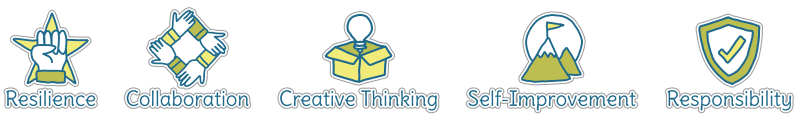 School ValuesFive Ways to Wellbeing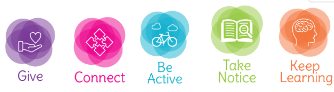 Five Ways to WellbeingVocabulary                                                           Vocabulary                                                           Floor ShapesShapes you create on the mat Crab Face up arching back up Bridge Face down arching back up Teddy Bear Roll Roll to the side Forward Roll Head first roll V-sitStraight legs and back creating a V shapeShoulder StandLegs shoulder width apartPlanche  The body is held parallel to the ground, while being supported above the floor by straight arms.Frog Balance Crouching holding weight with only handsTraversing Going backwards Vault Gymnastic apparatus Mount Climb onto Dismount Climb off Image/diagram that helps me to articulate my knowledge/understanding Investigate!See Links ----> Create short sequences as a class, in groups and pairsGive opportunity to watch others, copy routines and comment on techniques whilst giving peer feedback Build up from floor shapes to creating these on apparatus building up confidence to get higher Games to play: https://www.sportaus.gov.au/__data/assets/pdf_file/0012/704001/Team-alphabet.pdf https://www.sportaus.gov.au/__data/assets/pdf_file/0006/703986/Shapes-in-space.pdfhttps://www.sportaus.gov.au/__data/assets/pdf_file/0006/703986/Shapes-in-space.pdf 